Dormouse Class Autumn topic overview (year 1) 2022 - Summer topic theme – ‘FESTIVALS’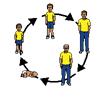 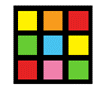 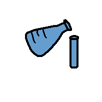 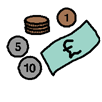 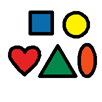 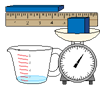 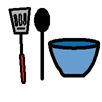 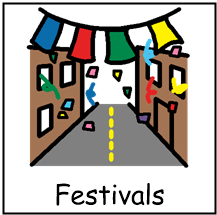 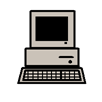 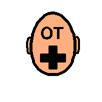 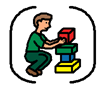 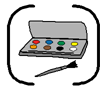 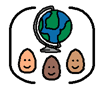 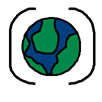 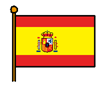 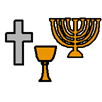 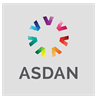 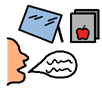 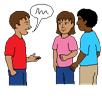 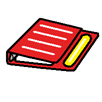 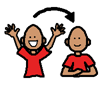 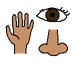 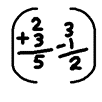 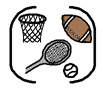 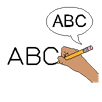 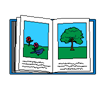 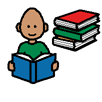 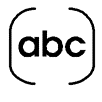 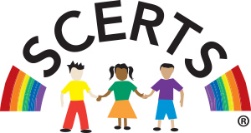 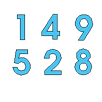 